新 书 推 荐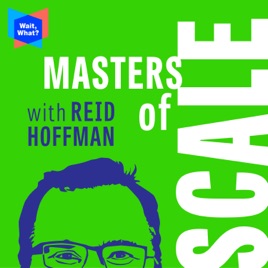 中文书名：《创业大师：美国最成功的的创业家们给出的十条“活下来”建议》英文书名：MASTERS OF SCALE作    者：Reid Hoffman, June Cohen, Deron Triff, Cary Goldstein出 版 社：待定代理公司：Fletcher/ANA/Cindy Zhang页    数：待定出版时间：待定代理地区：中国大陆、台湾审读资料：电子大纲类    型：经管内容简介：自2017年推出以来，《创业大师》（the Masters of Scale）这档经营管理类广播节目已经成长为世界上最具声望、获奖最多的品牌之一，为商业洞察和生活智慧提供了平台。这档节目由TED前执行长官琼·科恩（June Cohen）和德隆·特里夫（Deron Triff）出资成立的WaitWhat媒体公司制作，由雷德·霍夫曼（Reid Hoffman）担任主持人！《创业大师》特别关注那些具有标杆性质的企业和那些今天重新定义了我们做生意方式的文化领袖，以及那些新型企业家带领他们的企业成为“破局者”，塑造着商业的未来：从比尔·盖茨，到Walker & Co.的当家人特里斯坦·沃克（Tristan Walker），雷伊·达里奥（Ray Dalio）到数字货币公司巴比特（Xapo）的首席执行官Wences Cesares，以及霍华德·舒尔茨（Howard Schultz）和安吉拉·阿伦茨（Angela Ahrendts）。这档节目的听众可以直通当下最成功的那些创新者，那感觉就像在偷听霍夫曼和他的同行之间的私人谈话，以从未有过的方式分享他们的经验——不仅让听众更好的了解未来的机会，更让他们掌握技能与策略，来规避那些曾经无可避免的失败。评论家和粉丝们都称赞《创业大师》的机智和奇思妙想，每一集都有好玩的悬念元素。这种幽默——以及其背后的人性化叙事——是《创业大师》如此成功和令人难忘的一个重要原因。本书将以这档成功音频节目为基础，为读者提供独特而亲切的叙事体验。雷德对该节目五季中一共80多位嘉宾进行了采访，围绕十个重要的新理论进行阐述。《创业大师》这本书在实用性、新奇度、洞察力和趣味性方面，与之前听众所喜爱的方式之间取得了平衡。音频节目一次只关注一个故事，而这本书集合五季以来所有的故事——包括从未在节目中出现的对商业模式背后的深入洞察，而这些洞察将通过每个章节中不同领袖的角度连接起来，展示出每一个商业案例中令人惊讶的共同之处。这本书还将提供详细的分析和具体的读者可以拿来即用的方法。这些方法往往与直觉相反，但却能够应用在他们的成长之旅的每一步。而这些都是节目中无法体现出来的。这本《创业大师》同时也将继续发挥音频节目所擅长的，那就是，让我们相信自己，激励我们的同事、员工和合作伙伴，为有梦想的创业者加油打气同时为他们提提醒，并从无与伦比的智慧宝库中为读者提供不可或缺的、可操作的工具和策略。这些在当下，是我们比任何时候都需要的东西！我们希望这本书将成为《创业大师》这个品牌系列图书的第一本。相应的广播节目下载量已经超过了三千万。它促成了与企业和机构的开创性合作，以及与哈佛商学院(Harvard Business School)前所未有的蓬勃发展的伙伴关系。这本旗舰书将会成为创建一个更大的商业IP的基石。“创业大师”(Masters of Scale，简称MoS)组织了一些重要人物参与这项工作。除了雷德·霍夫曼（Reid Hoffman），鲍勃-萨凡（Bob Safian）也参与其中。他是前《快速公司》（Fast Company）杂志的执行主编，“创业大师”（MoS）自由编辑，以及“创业大师——快速反应”那一集的主播。那一集他讲述了一个特殊饲料装置如何帮助公司度过当时的冠状病毒危机的。凯瑞•戈尔茨坦(Cary Goldstein)也参与了此次活动。她是WaitWhat的策展总监，曾任西蒙舒斯特出版公司(Simon & Schuster)副总裁、公关执行总监和高级编辑。他们一起将各自领域里的优势发挥出来，推动了品牌和出版商之间的成功合作，制作出高水平吸引人的内容，并保持听众与媒体间的联系。对于商业来说，当下是一个动荡的时期。而《创业大师》一书将发挥至关重要的作用，帮助商界领袖在需要数月乃至数年的时间里，从大流行造成的经济影响中找到前进的道路。这场疫情将会对现有企业和创业企业所有人产生严重影响，而他们需要得到支持来面对当下以及未来的新的经济形势。作者简介：雷德·霍夫曼（REID HOFFMAN）是硅谷标志性的企业家和投资者，雷德是领英创始人之一，Greylock的合伙人，也是“创业大师”音频节目的主持人。他在爱彼迎（Airbnb）、大车运输（Convoy）、网龙（Edmodo）和微软(Microsoft)等公司的董事会任职，还有几家处于早期阶段、仍在秘密运营的公司。此外，他还在一些非盈利的董事会任职，包括Kiva、Mozilla公司、Endeavor和Do Something。在加入Greylock之前，他投资了很多有影响力的互联网公司，包括脸书（Facebook）, Flickr，Last.fm和Zynga。雷德在牛津大学获得了哲学硕士学位，他是那里的马歇尔学者，在斯坦福大学获得了“符号系统”方面的荣誉学士学位。2010年，他获得了SD论坛远见奖，并被阿斯彭研究所任命为亨利•克朗研究员。2012年，他获得了马丁·路德·金中心(Martin Luther King center)的“向伟大致敬奖”(Salute to great Award)。同样在2012年，他还获得了TechAmerica颁发的David Packard成就奖，以及巴布森大学(Babson University)的荣誉法学博士学位。他是《闪电战》(Blitzscale)和《纽约时报》(New York Times)两本畅销书《你的创业》(The Startup of You)和《联盟》(the Alliance)的合著者。在2017年1月与他人共同创办WaitWhat之前，琼·科恩（JUNE COHEN）负责TED的媒体业务，从头开始打造其数字媒体业务。2006年，她在互联网上发起了TED演讲。2009年，她推出了TED开放翻译项目，这是世界上最大的字幕翻译项目，有120种语言，2万名翻译和10万名翻译。她还与克里斯·安德森(Chris Anderson)共同主持了一年一度的TED大会，并与帕特·米切尔(Pat Mitchell)共同创立了TEDWomen。在她的领导下，TED的媒体工作为他赢得了17个Webbies, 8个iTunes年度最佳播客奖，一个国家设计奖和一个Peabody奖。在TED之前，琼是HotWired.com的内容副总裁，HotWired.com是Wired杂志的先驱网站，它介绍了许多现在在网络上很常见的规定。在此之前，作为一名学生，她在1991年领导斯坦福大学的团队开发了世界上第一份网络多媒体杂志。琼拥有斯坦福大学学士学位，曾任《斯坦福日报》主编。在2017年1月联合创办WaitWhat之前，德隆·特里夫（DERON TRIFF）在TED的执行团队中工作，在那里他建立了近100个伙伴关系，TED的观众人数每月超过1亿。他钟爱而独特的合伙人制度使得“TED广播时间”成为国家公共电台（NPR）一档极其轰动的节目。他成功策划了“TED周末”与《赫芬顿邮报》（The Huffington Post）的合作，“TED电影”在电影院与梵丹戈（Fandango）的合作，“TED节目”与网飞（Netflix）的合作，“TED英语”与《国家地理》的合作以及与亚洲、拉丁美洲、中东和欧洲的国际合作，此外，德隆与英谷歌协商，为TED- ed提供了巨额资金，并与西蒙舒斯特公司(Simon & Schuster)成立了一家合资公司，重新推出TED图书。这些合作为TED带来了每年数百万美元的收入。在来TED之前，德隆曾担任PBS数字事业的副总裁，他在那里创办了儿童有线电视网络Sprout。他拥有蒙特利尔麦吉尔大学的工商管理硕士学位。卡里·戈尔茨坦（CARY GOLDSTEIN）在图书出版业工作了20多年，最近西蒙舒斯特公司(Simon & Schuster)的副总裁、执行总监和高级编辑。他的职业生涯始于Farrar, Straus and Giroux的实习，在那里他成为了宣传副总监，还与Barnes & Noble.com、Basic Books和美国诗人学会(Academy of American Poets)合作。2006年，他加入了在阿歇特图书集团(Hachette Book Group)旗下创立精品出版社Twelve的团队，并于2010年被任命为出版人。卡里还是哥伦比亚大学艺术学院MFA写作项目的兼职教授，也是美国出版商协会执行贸易委员会的成员。他目前是《巴黎评论》的顾问编辑。他拥有纽约大学的文学学士学位，曾获得托马斯·沃尔夫诗歌纪念奖。谢谢您的阅读！请将回馈信息发至：张滢（Cindy Zhang)安德鲁·纳伯格联合国际有限公司北京代表处北京市海淀区中关村大街甲59号中国人民大学文化大厦1705室，100872电 话：010-82504506传 真：010-82504200Email:  Cindy@nurnberg.com.cn 网 址: http://www.nurnberg.com.cn 新浪微博：http://weibo.com/nurnberg 豆瓣小站：http://site.douban.com/110577/ 微信订阅号：安德鲁书讯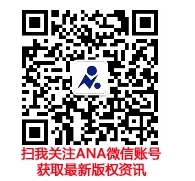 